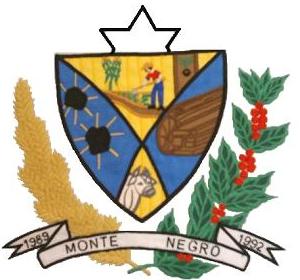                                                   ESTADO DE RONDÔNIACÂMARA MUNICIPAL DE MONTE NEGRO-ROPODER LEGISLATIVOATA DA DÉCIMA SEXTA SESSÃO ORDINÁRIA, DO PRIMEIRO PERÍODO LEGISLATIVO DO TERCEIRO ANO LEGISLATIVO DA SEXTA LEGISLATURA DA CÂMARA MUNICIPAL DE MONTE NEGRO – RO, EM 19-06-2.015 ÀS 09h00min HORAS.Aos Dezenove dias do mês de Junho de dois mil e Quinze as 09h00min horas, na Sala de Sessões, no Prédio da Câmara Municipal de Monte Negro-RO, reuniram-se sobre a presidência do vereador, BENEDITO MONTEIRO – PSDB, Prosseguindo os trabalhos o Primeiro Secretário e Vereador JOSÉ ANTONIO FRANCISCO DOS SANTOS – PSD fez a chamada dos vereadores: JOEL RODRIGUES MATEUS – PV, DEIBISSON AMORIM DE MORAIS – PSD, ÃNGELO EMILIO – PT, TERESA DE JESUS DIOGO PACHECO-PSDB, MARCOS ANTONIO DOS SANTOS-PTB, MARCIO JOSÉ DE OLIVEIRA – SD. MARCIA FAGUNDES – PSDB. Havendo quórum regimental e invocando a proteção Divina o Presidente declarou aberta a Sessão, passando – se para o PEQUENO EXPEDIENTE, em tema livre com o tempo de 30 minutos distribuído entre a leitura de MATERIAL DE EXPEDIENTE, conforme o regimento interno da casa. I – Oficio Nº. 286/GAB/PMMN2015,em 15 de Junho de 2015, autoria de Lizandra Miotto (Chefe de Gabinete). II - Oficio Nº. 0287/GAB/PMMN/2015 em 15 de Junho 2015, autoria de Lizandra Miotto (Chefe de Gabinete). III – Convite de autoria de Confúcio Moura (Governo de Rondônia). Em seguida Passou – se para votação da ata da Decima Quinta Sessão Ordinária realizada em 12 de Junho de 2015, e não havendo oradores inscritos para discussão da ata, passou – se para votação simbólica pela maioria simples de votos, ficando, portanto aprovado a referida ata por 07 (sete) votos favoráveis, 01 (um) voto ausente e nenhum voto contrário. E não havendo nada mais para o PEQUENO EXPEDIENTE, passou – se para o GRANDE EXPEDIENTE, com o tempo de 45 minutos, destinados à leitura de material Constante na Ordem do Dia da presente sessão. I – Projeto de Lei Nº. 758/2015, 16 de Julho de 2015, autoria do Executivo Municipal, DISPOE: Sobre o Plano Municipal de Educação PRE para  2024. E não havendo nada mais a ser deliberado no GRANDE EXPEDIENTE passou – se para ORDEM DO DIA da presente Sessão. Sendo. I – Item – Processo Legislativo Nº. 012/2015, referente ao Projeto de Lei Nº. 734/2015, autoria do Executivo Municipal, DISPÕE: Altera a Lei Municipal Nº. 242, em 17 de Julho de 2006 e a Lei Nº. 277 em 02 de Julho de 2008. II Item – Processo Legislativo Nº. 037/2015, referente ao Projeto de Lei Nº. 755/2015, autoria do Executivo Municipal, DISPOE: Sobre as Diretrizes para elaboração da Lei Orçamentária para o exercício Financeiro de 2016 e da outras Providencias (LDO). Em seguida fez o uso da tribuna sendo o Primeiro e único orador inscrito o vereador  DEIBISSON AMORIM DE MORAIS –PSD, agradeceu a Deus,os Nobres Colegas vereadores e também o Publico Presente.Continuando disse que o Projeto tratava sobre a Lei Orçamentária para o  Exercício de 2016,como relator era favorável a aprovação do mesmo.Deixou registrado ainda para o esse ano entraram em acordo  aprovando o atual Projeto sem a devida proposta pelo Executivo da Audiência Publica,esperavam para o ano subseqüente acontece a Audiência Publica junto a comunidade deixando as coisas mais esclarecidas.E não havendo mais oradores inscritos para discutir a matéria passou – se para votação do arquivamento do Processo Legislativo Nº.012/2015,referente ao Projeto de Lei N.734 ,autoria do Executivo Municipal, sendo: Tramite da Matéria única Discussão e Votação, Nominal, Base Legal, Maioria Absoluta de Votos, ficando, portanto aprovado o arquivamento do  Projeto de Lei por 08(oito) votos favorável, e nenhum voto contrario. II - Processo Legislativo Nº, 037/2015, referente ao Projeto de Lei Nº. 755/2015, autoria do Executivo Municipal, sendo tramite da matéria primeira discussão e votação Nominal, Base Legal, Maioria Absoluta de Votos, ficando, portanto aprovado o referido Projeto por 08(oito) votos favorável, e nenhum voto contrario. E não havendo nada mais a ser deliberado na ORDEM DO DIA da presente Sessão, passou – se para as CONSIDERAÇÕES FINAIS com o tempo de 45 minutos distribuídos entre os devidamente escritos, com o uso da Tribuna em tema livre com direito a parte dos demais vereadores. E não havendo nada mais a ser deliberado nas CONSIDERAÇOES FINAIS da Presente Sessão, o senhor Presidente declarou encerrada a sessão, convocando os senhores vereadores e o publico presente para próxima Sessão Ordinária a ser realizada no dia 26 de Junho de 2015, às 09h00min e solicitou a mim 1º secretário que lavrasse o presente Ata a qual após lida e se aprovada, seguirá assinada por mim e demais membros da Mesa Diretora. Em seguida convocou os Nobres Pares para após dez minutos a realização da Quinta Sessão Extraordinária.                                                                                  Sala de sessões, 19 de Junho de 2015.________________________                                 __________________________BENEDITO MONTEIRO                                             JOSÉ A.FRANCISCOSANTOS               PRESIDENTE/CMMN1                                                        1º. SECRET./CMMN___________________________	__________________________JOEL RODRIGUES MATEUS	ÂNGELO EMILIO     VICE-PRESIDENTE/CMMN                                        2º.SECRET./CMMN                                                                                       